Please follow this link https://www.inaturalist.org/observations/50984746Common Spotted Orchid Dactylorhiza fuchsiiResearch GradeFollow 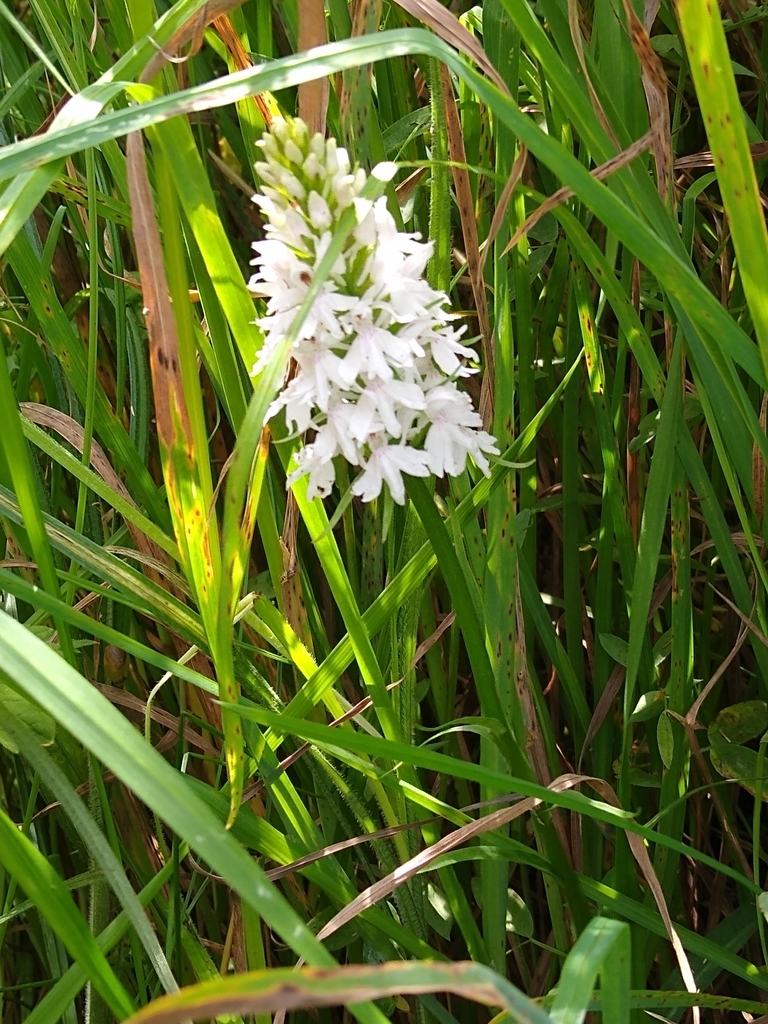 stuartellison2 observationsObserved:Jun 26, 2020 · 13:54 CESTSubmitted:Jun 26, 2020 · 14:51
MapSatelliteOverlaysKeyboard shortcutsMap data ©2023 Google20 km Terms of UseNorwich NR14 7UT, UKDetails Activitystuartellison suggested an ID ID Withdrawn3yMarsh OrchidsGenus Dactylorhiza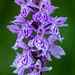 arethusa suggested an ID Improving3yCommon Spotted OrchidDactylorhiza fuchsii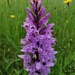 mercantour suggested an ID3yCommon Spotted OrchidDactylorhiza fuchsiistuartellison suggested an ID3yCommon Spotted OrchidDactylorhiza fuchsiiCommentSuggest an IdentificationLog in or sign up to add comments.Community TaxonWhat's this?Common Spotted Orchid Dactylorhiza fuchsiiCumulative IDs: 3 of 302/3rds3Agree AboutProjects (1)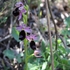 Wild Orchids of Western PalearcticTop Identifiers of Common Spotted OrchidCopyright Info and MoreObservation © stuartellison · some rights reservedThis observation was created using: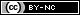 iNaturalist Android App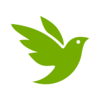 Data Quality AssessmentQuality Grade:ResearchThe Data Quality Assessment is an evaluation of an observation’s accuracy. Research Grade observations may be used by scientists for research. Cast your vote below:Inappropriate content? Flag As InappropriateCasualNeeds IDResearch GradeThis observation is Research Grade! It can now be used for research and featured on other websitesThis observation is featured on 1 site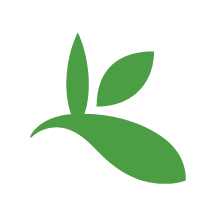 GBIFMore from stuartellisonView:All·June 26, 2020·CalendarCommon Spotted OrchidDactylorhiza fuchsiiNearby observationsView AllObservations of relativesView AllResearch Grade QualificationYesNoDate specifiedLocation specifiedHas Photos or SoundsHas ID supported by two or moreDate is accurateLocation is accurateOrganism is wildEvidence of organismRecent evidence of an organismCommunity Taxon at species level or lower